ประมวลผลการดำเนินโครงการ“ฝึกอบรมและศึกษาดูงานเพื่อเพิ่มประสิทธิภาพของบุคลากร อบต.อ่าวน้อย ประจำปีงบประมาณ พ.ศ. 2557 ระหว่างวันที่  8 – 12 กันยายน 2557 ณ จังหวัดเชียงใหม่ สุโขทัยและพิษณุโลก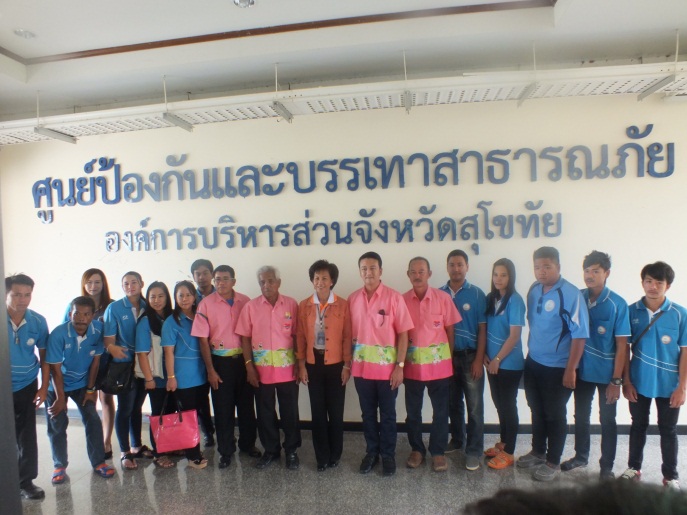 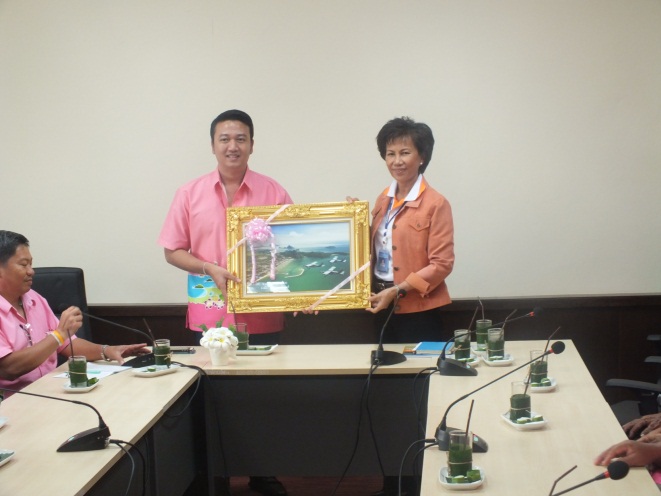 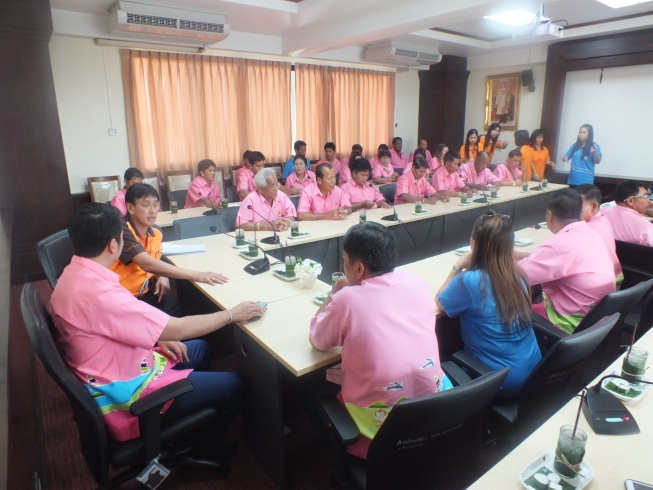 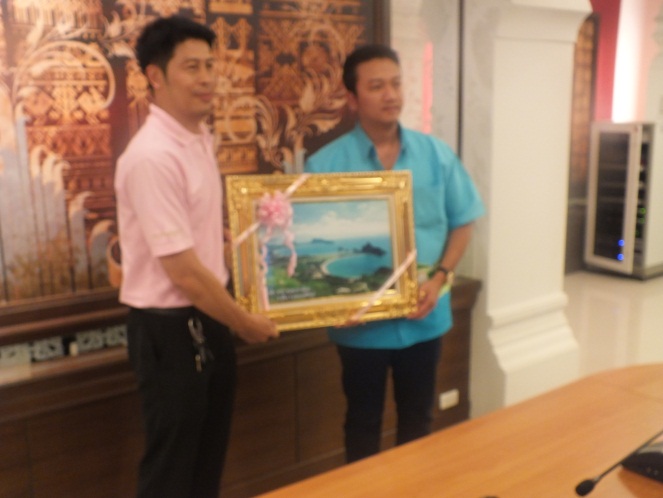 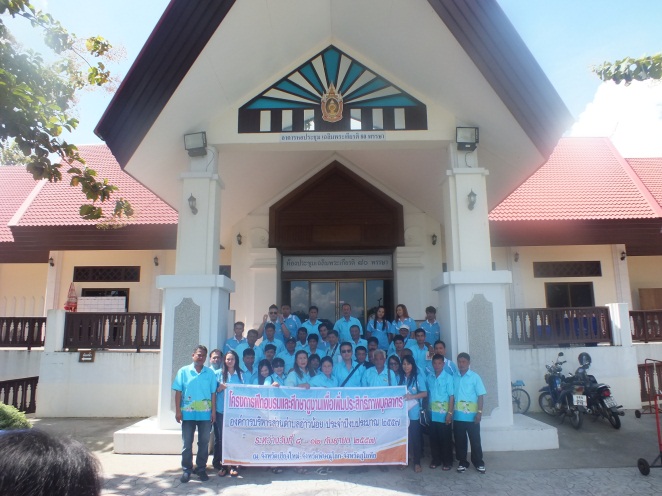 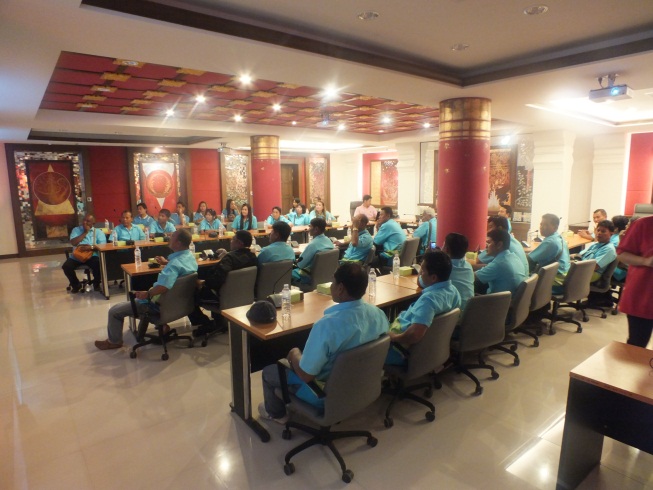 -2-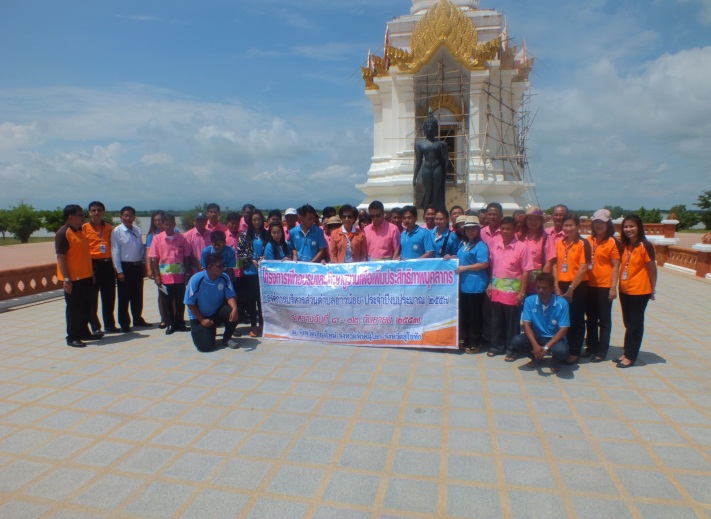 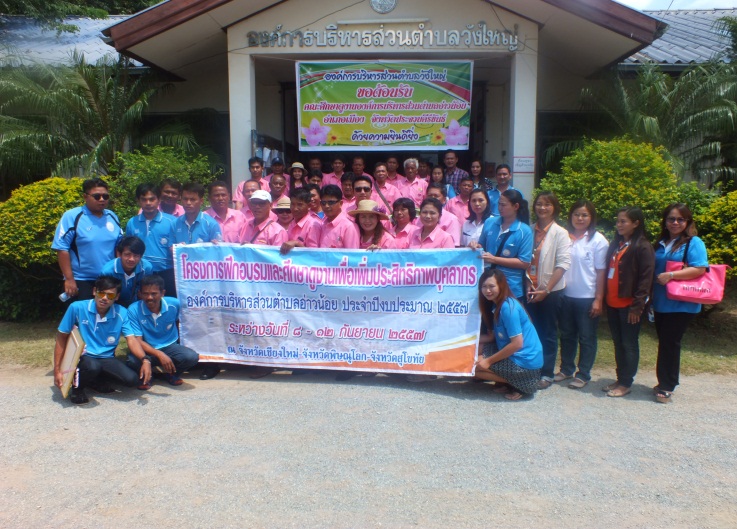 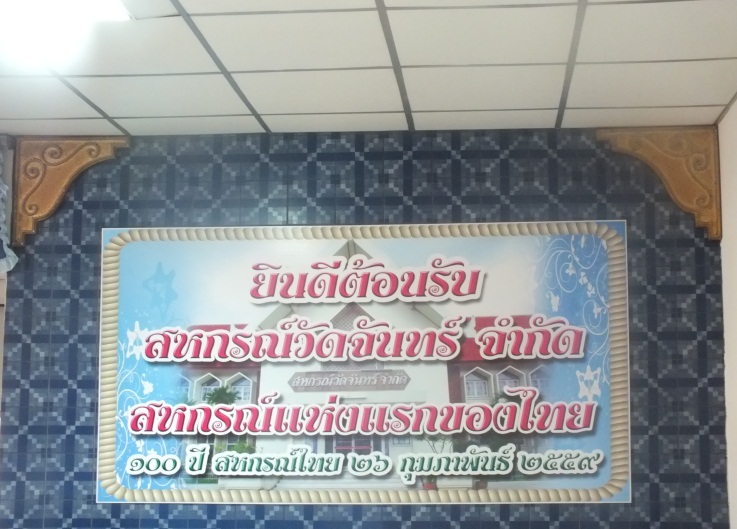 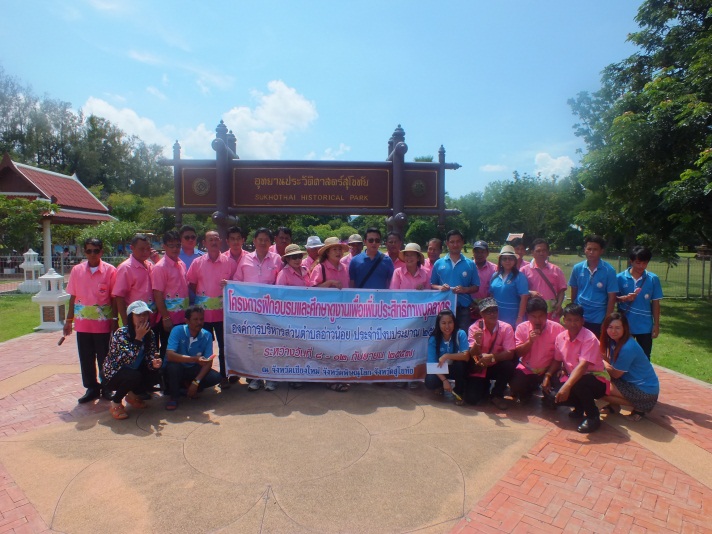 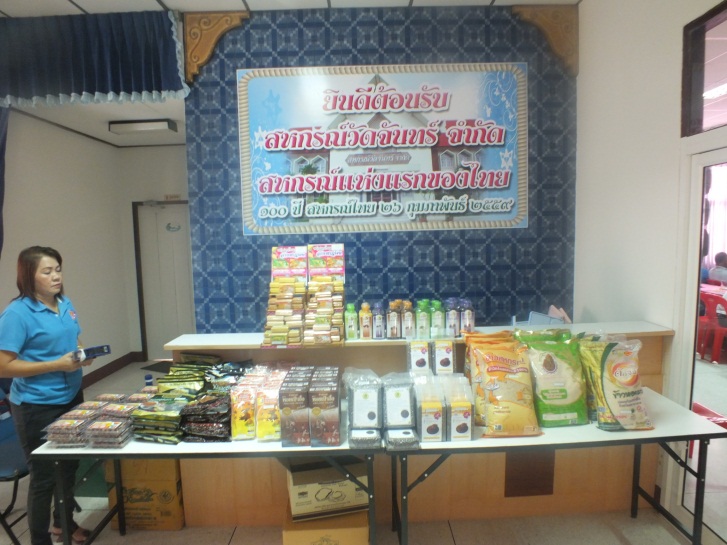 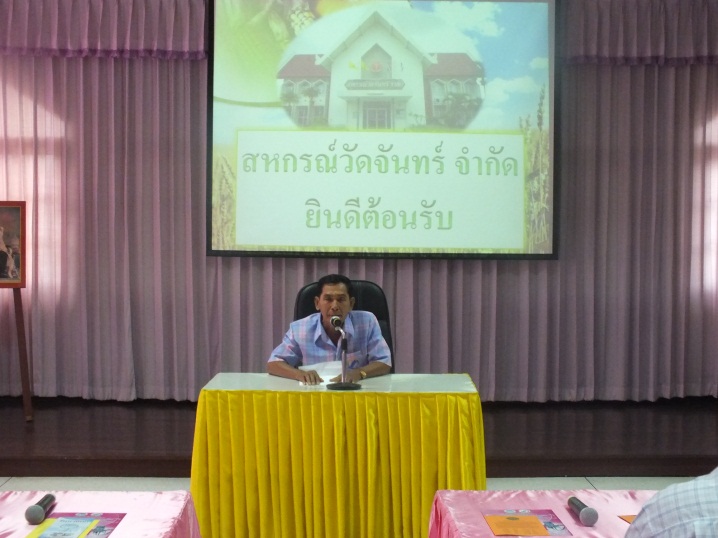 -3-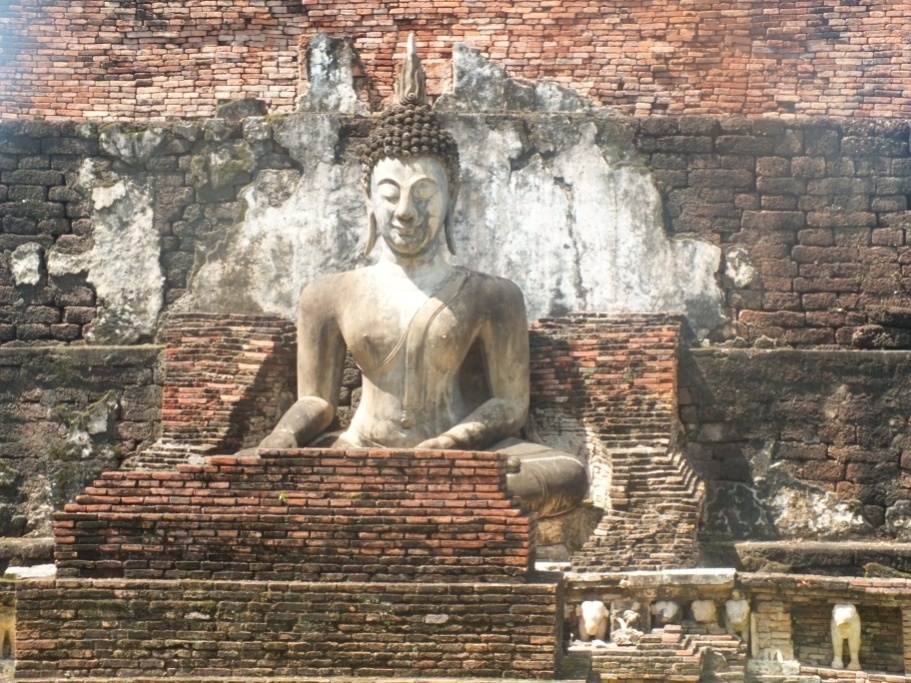 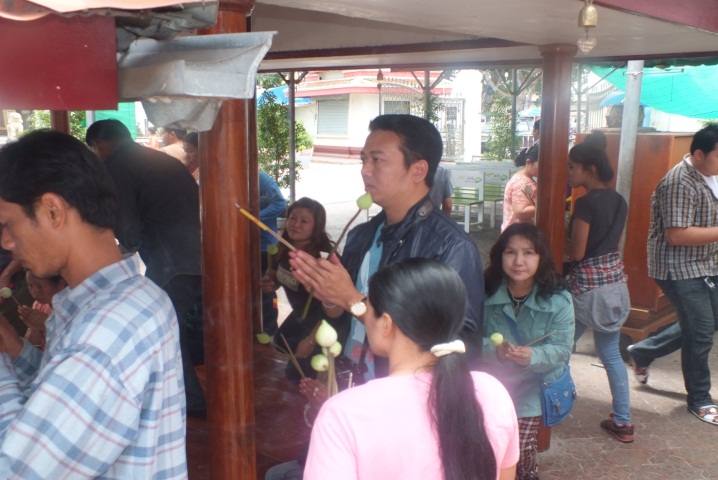 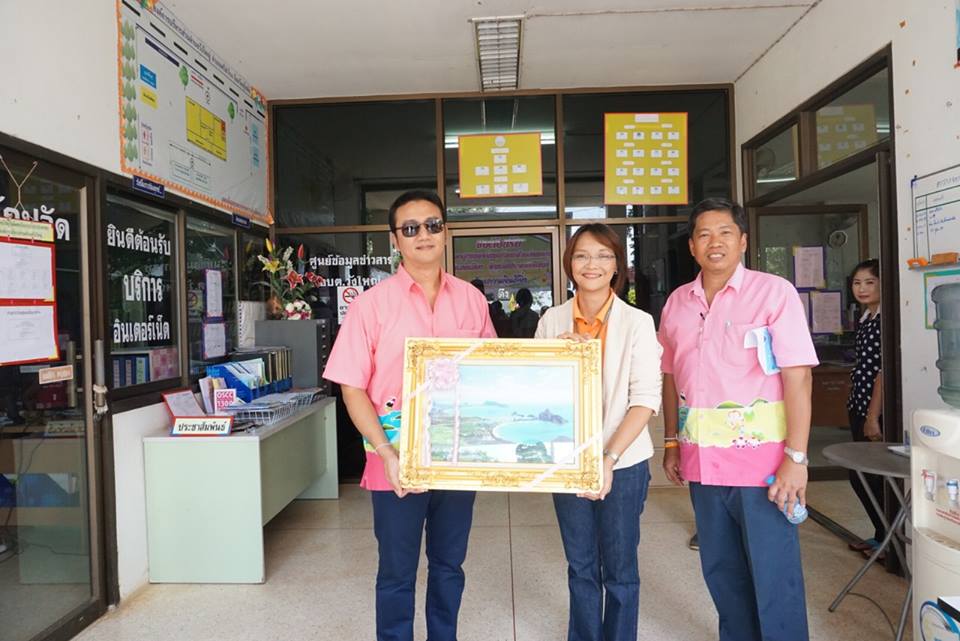 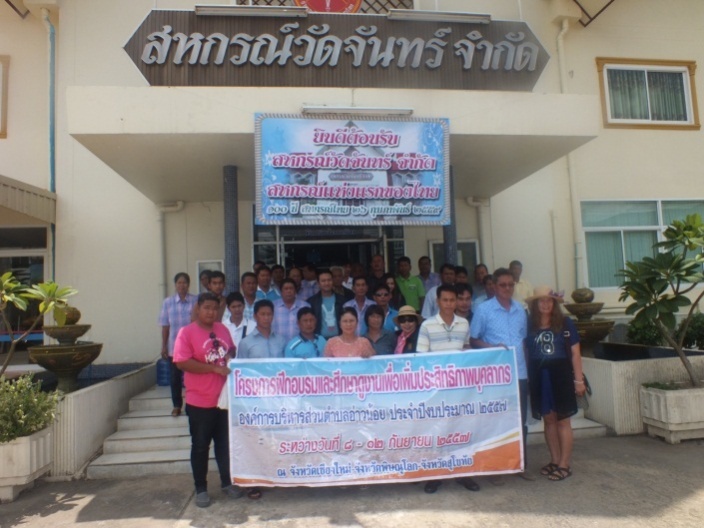 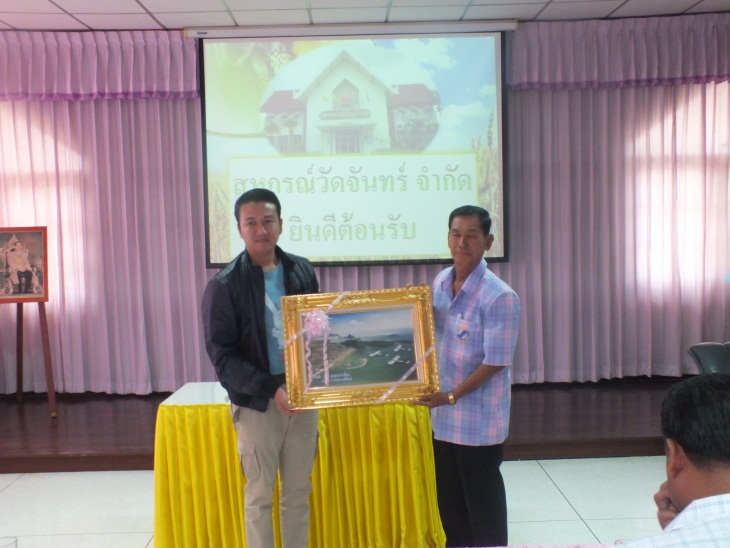 ประมวลผลการดำเนินโครงการ“ส่งเสริมคุณธรรม จริยธรรม บุคลากร อบต.อ่าวน้อย”ประจำปีงบประมาณ พ.ศ. 2557 ระหว่างวันที่  23–24 สิงหาคม 2557 ณ จังหวัดสมุทรสงคราม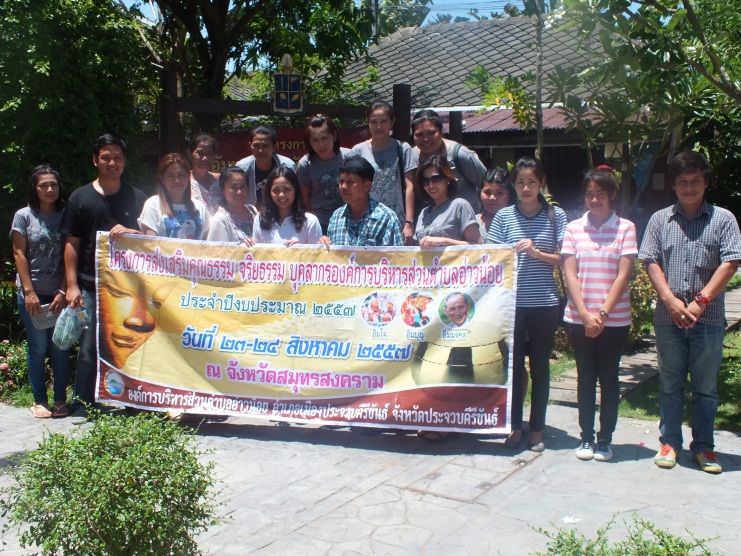 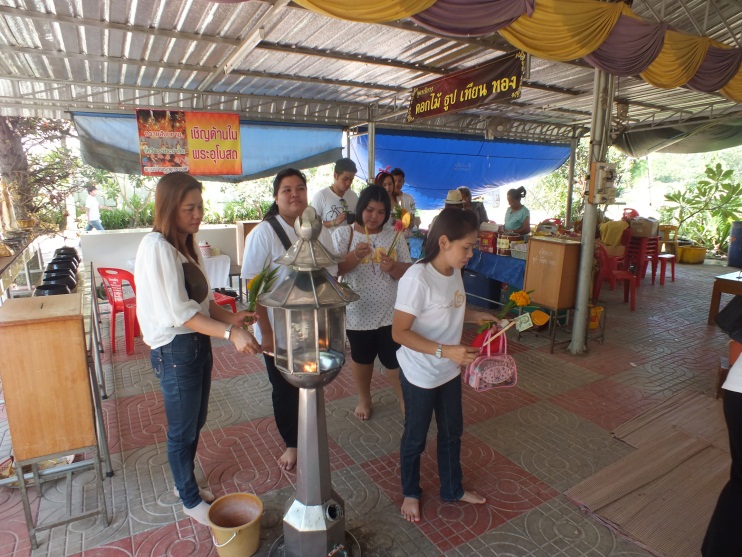 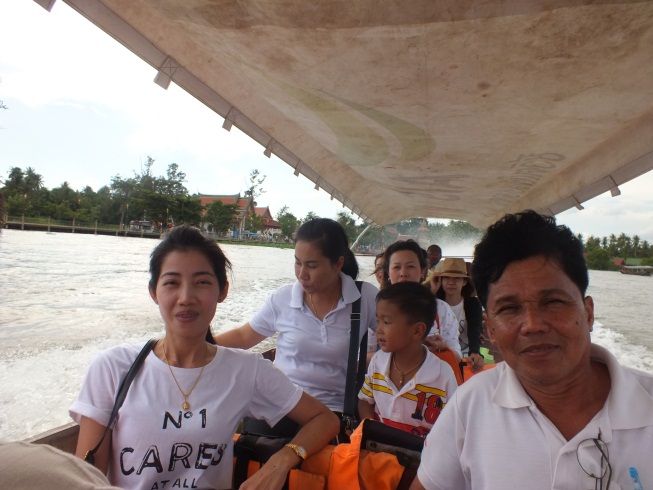 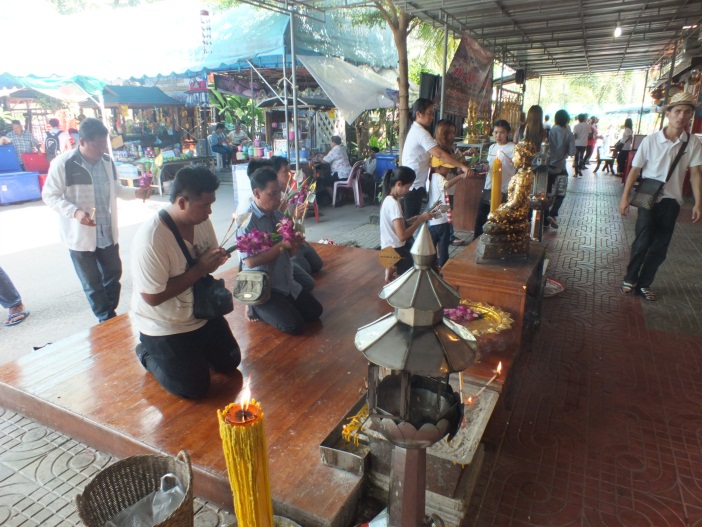 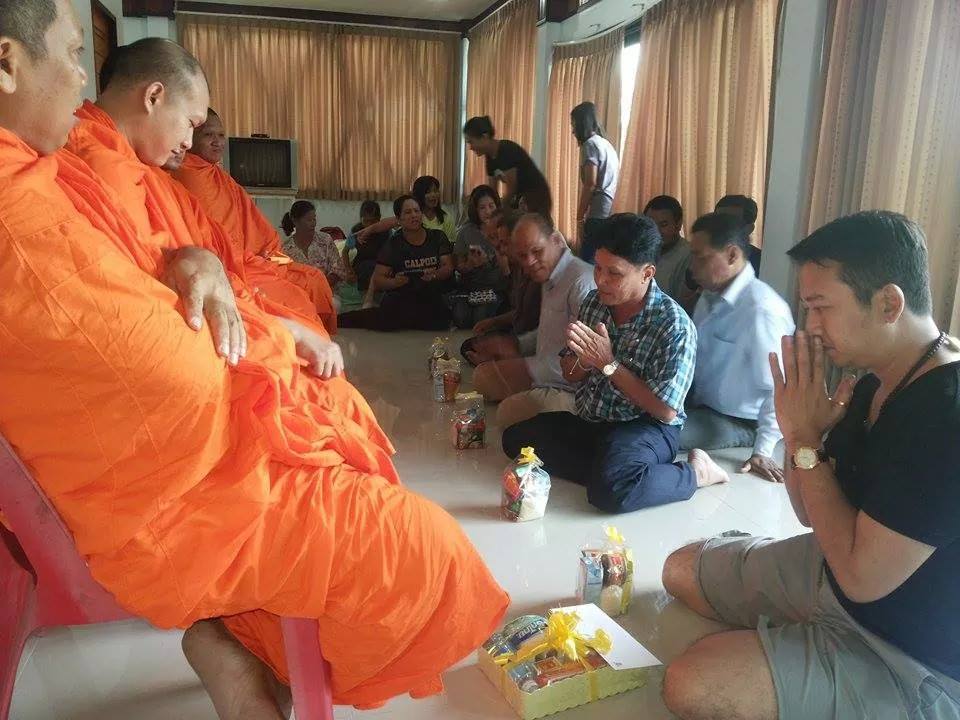 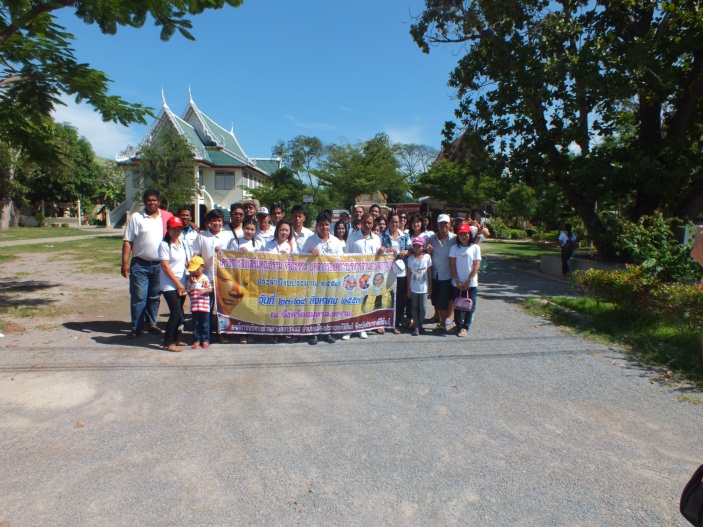 -2-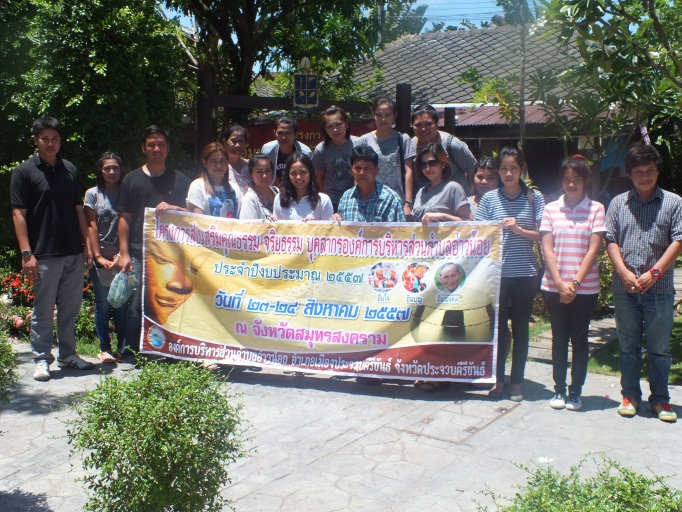 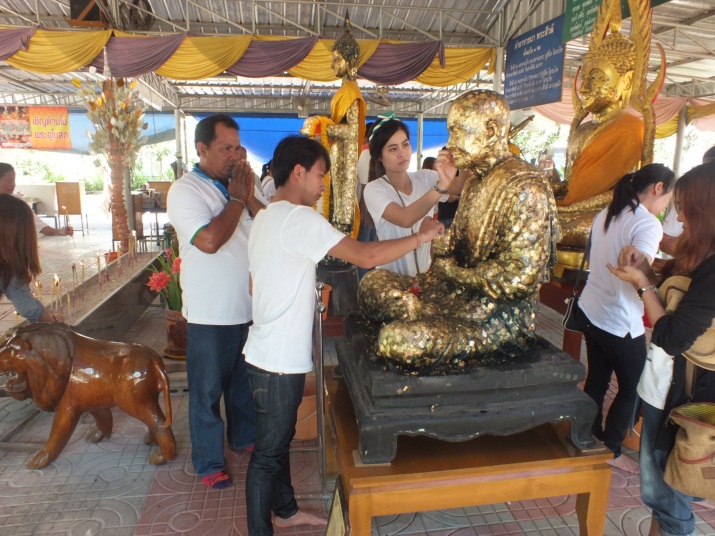 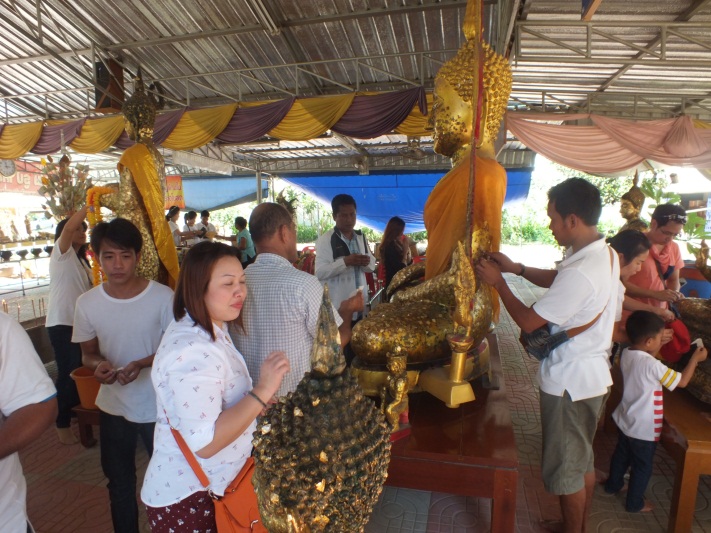 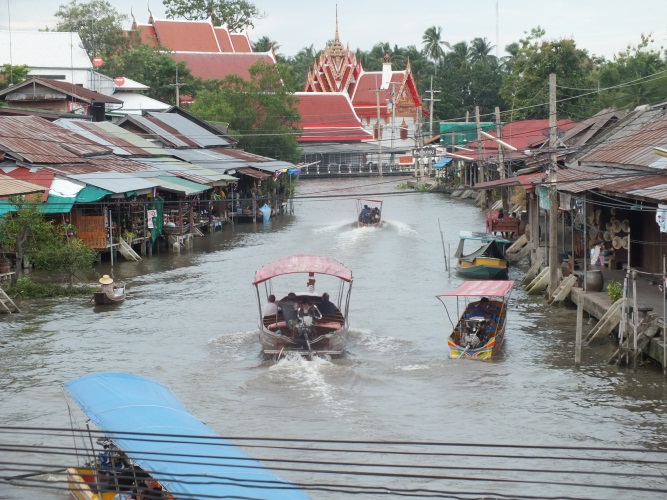 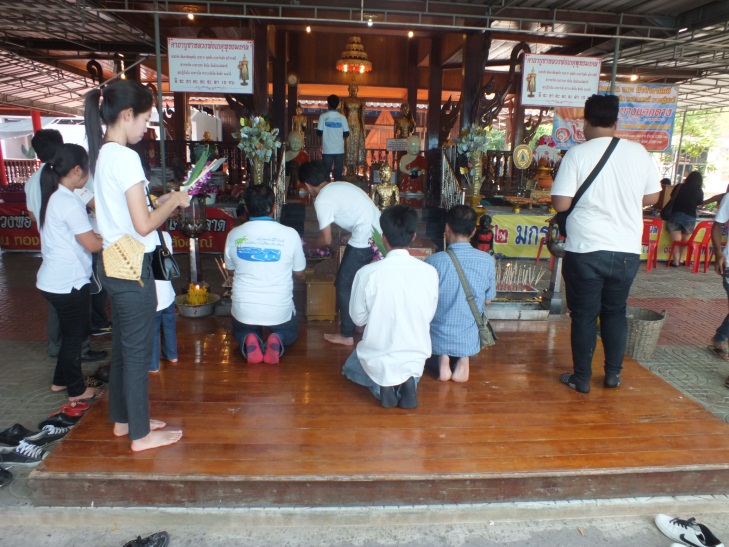 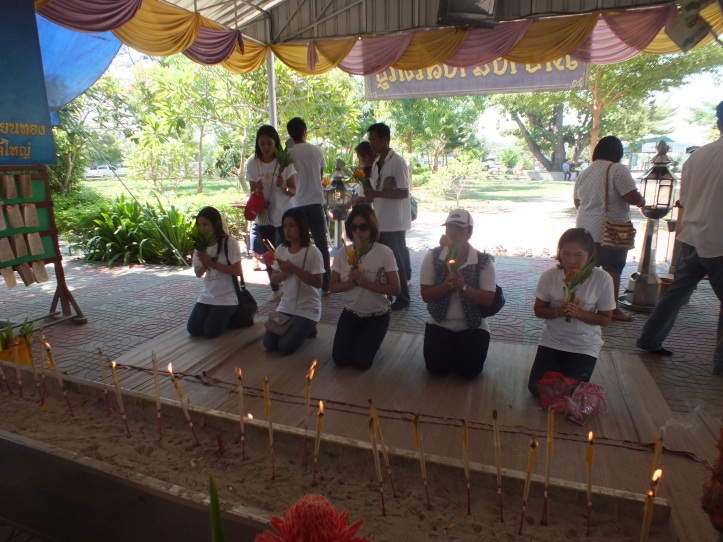 ประมวลผลการดำเนินโครงการ“ส่งเสริมพระพุทธศาสนา เนื่องในเทศกาลวันเข้าพรรษา”ประจำปีงบประมาณ พ.ศ. 2557 ระหว่างวันที่  2 – 11 กรกฎาคม  2557ณ ที่ทำการองค์การบริหารส่วนตำบลอ่าวน้อย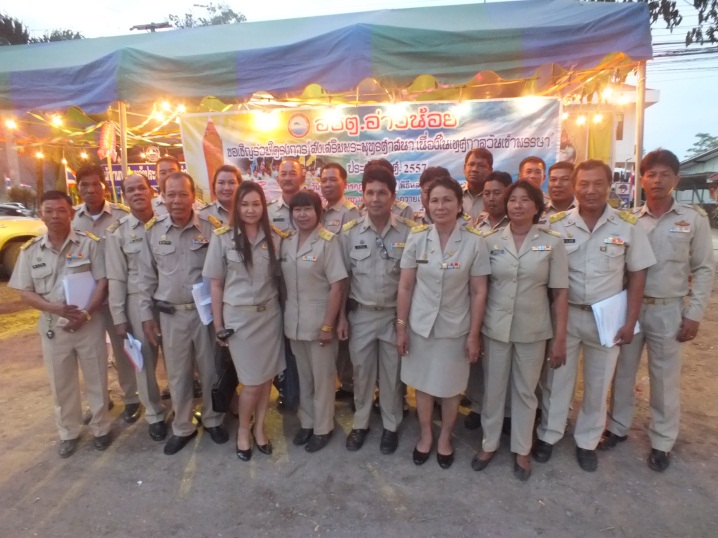 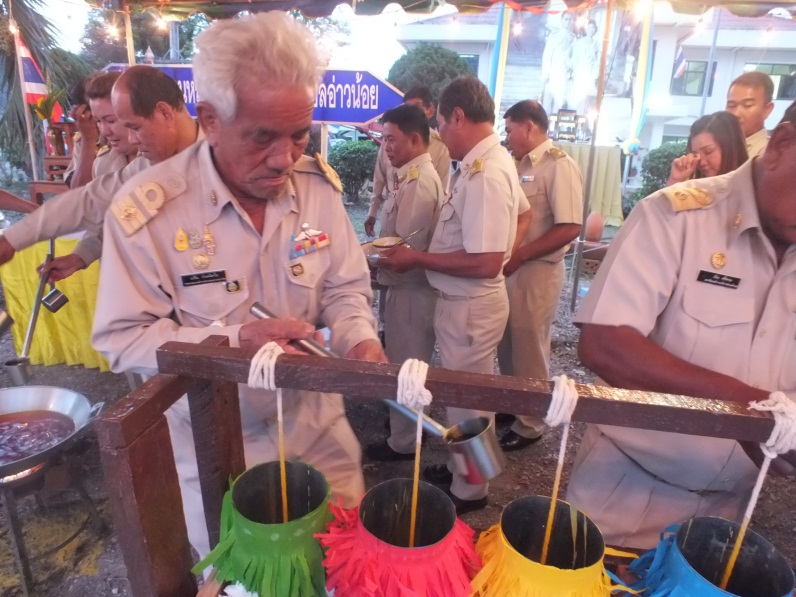 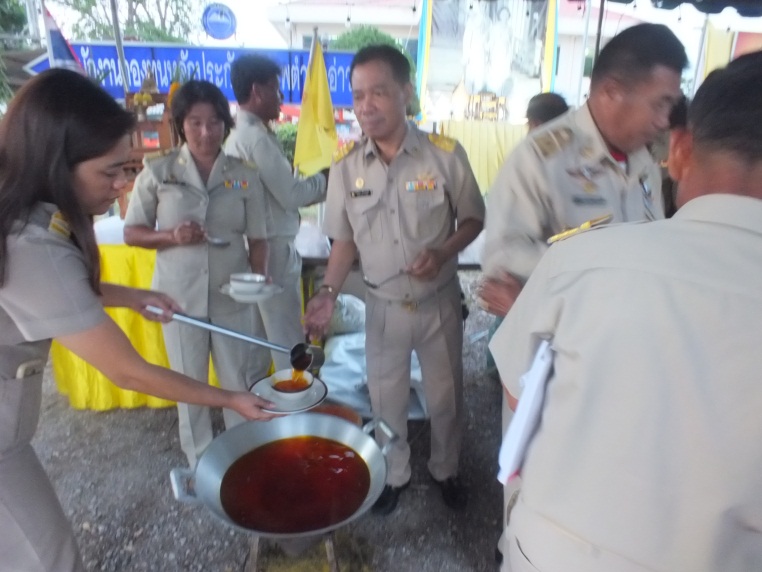 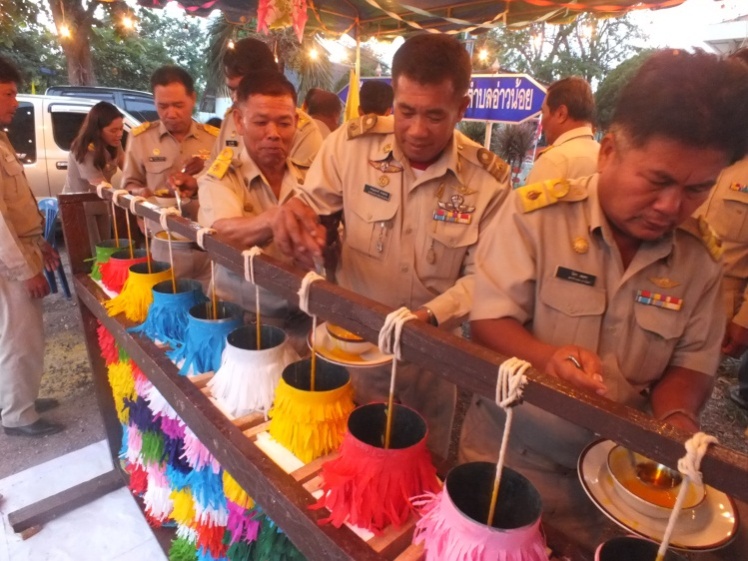 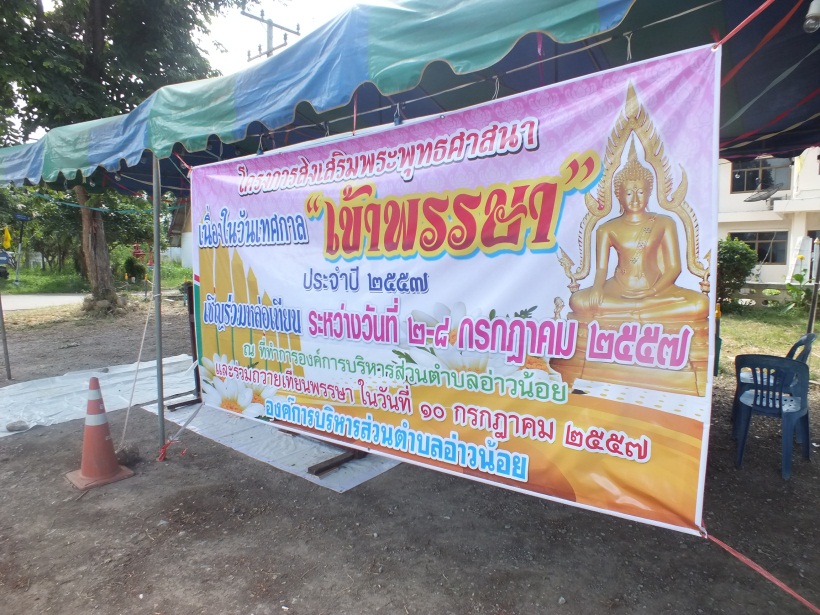 ประมวลผลภาพกิจกรรมวันแม่แห่งชาติ 12 สิงหาคม 2557ประจำปีงบประมาณ พ.ศ. 2557 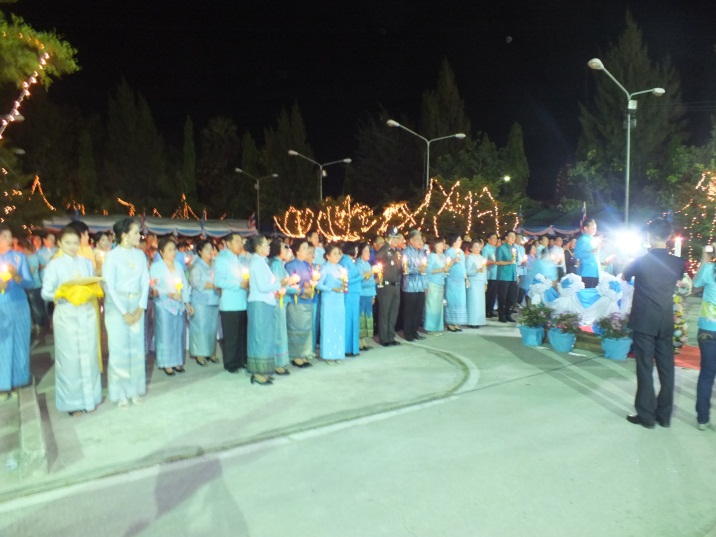 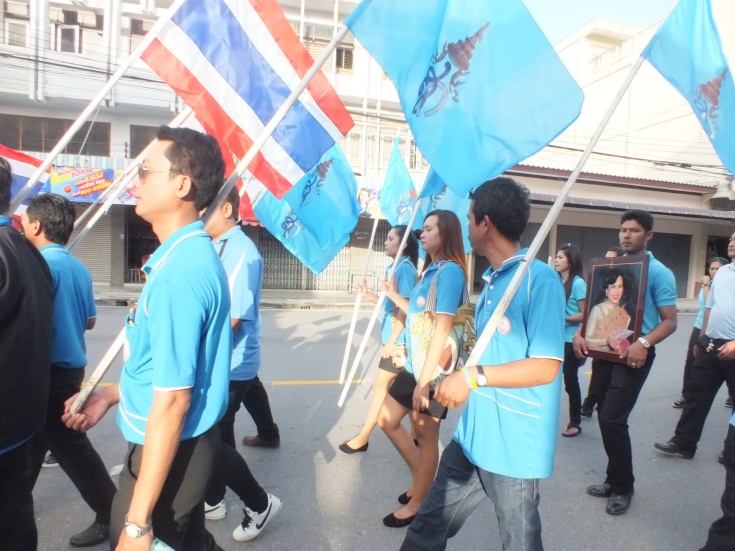 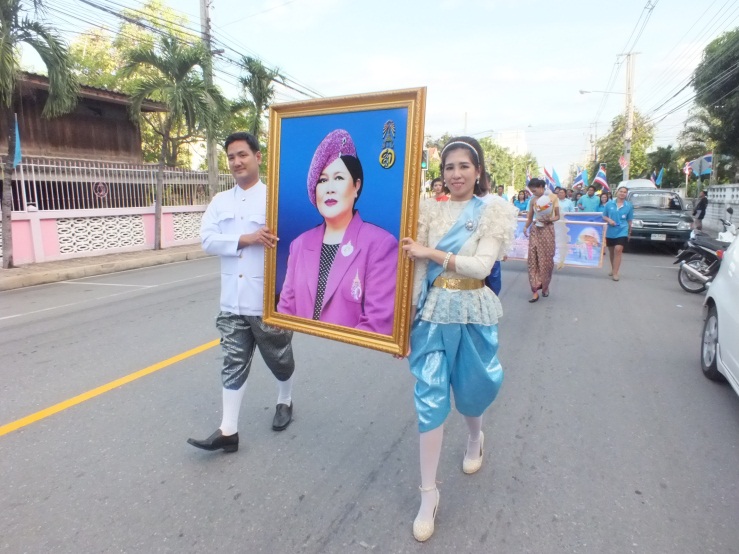 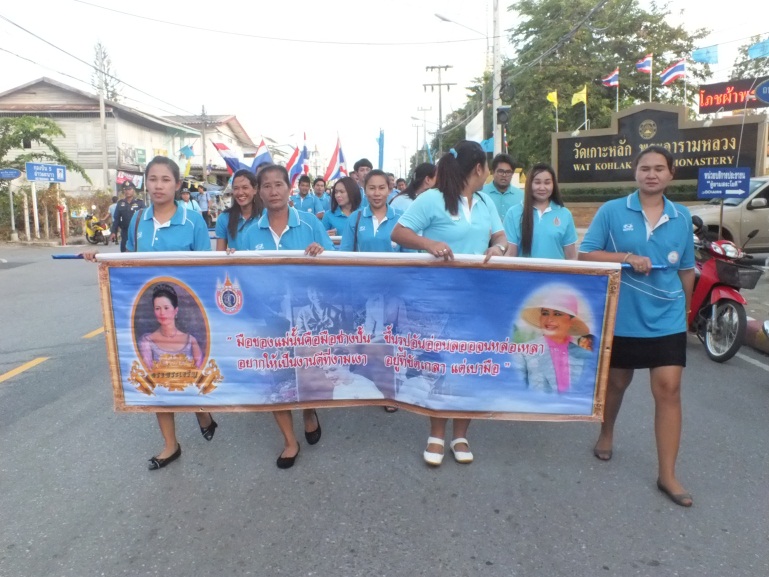 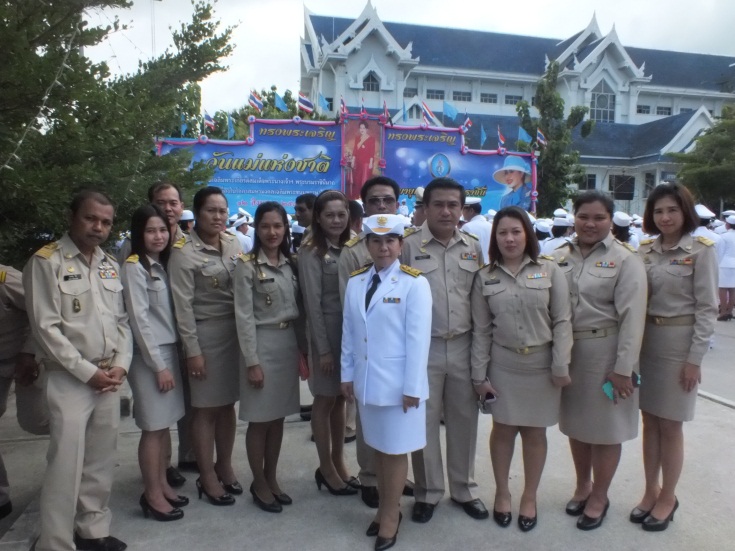 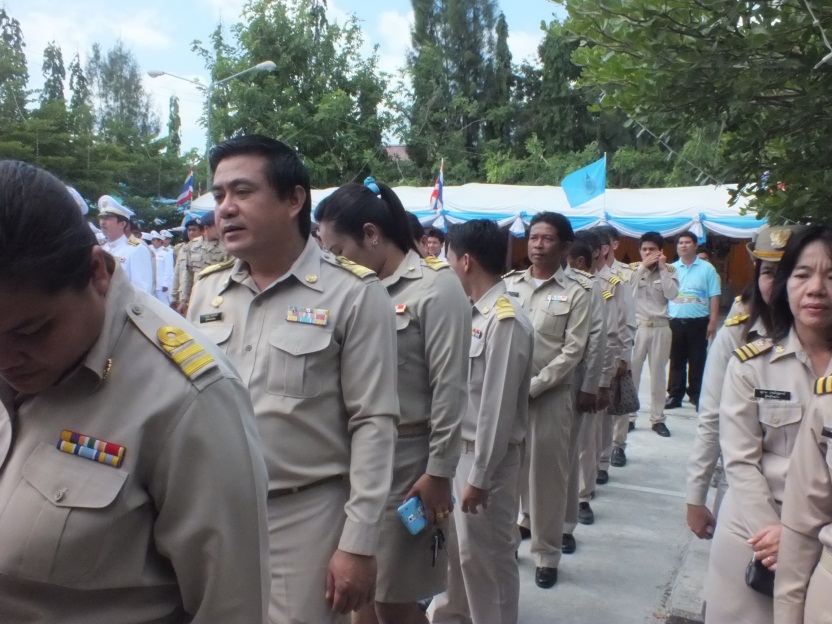 -2-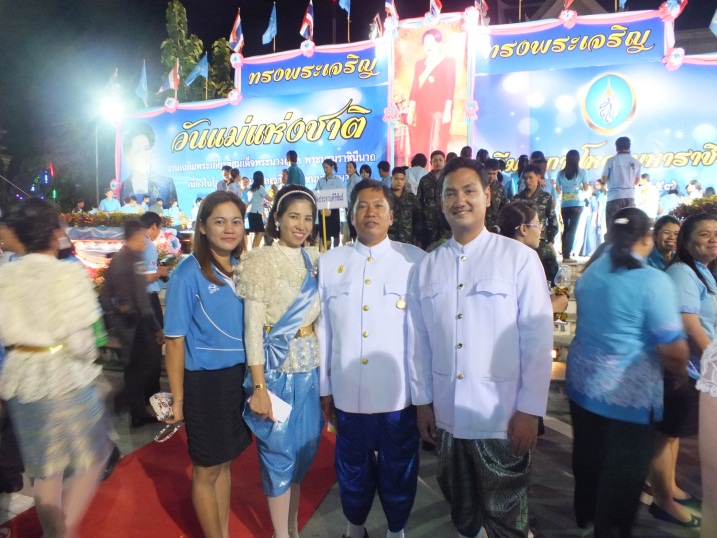 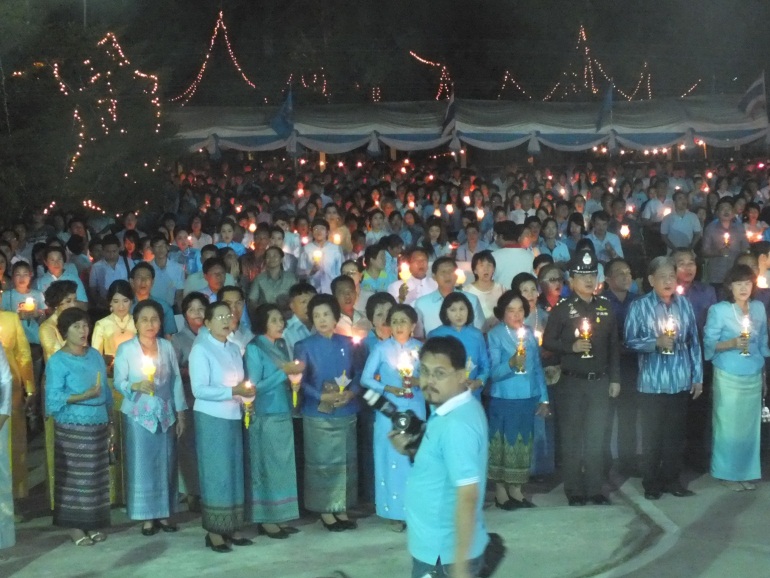 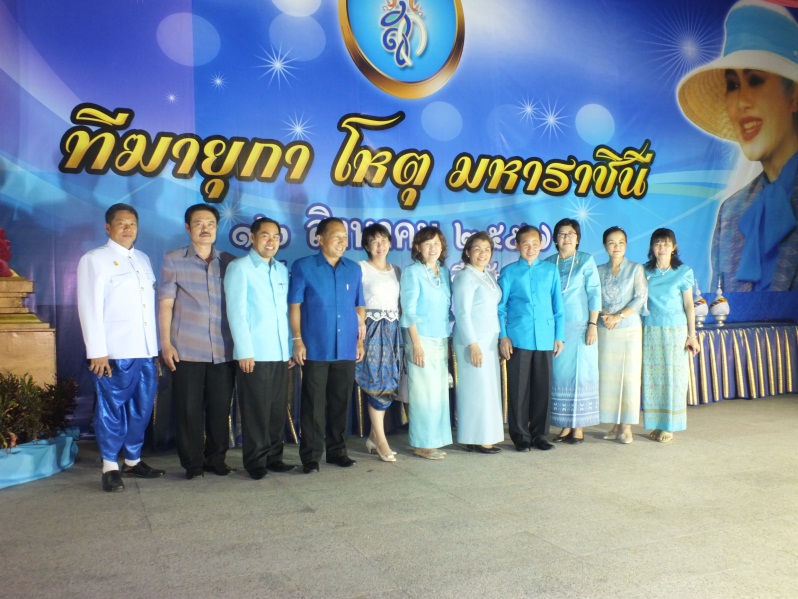 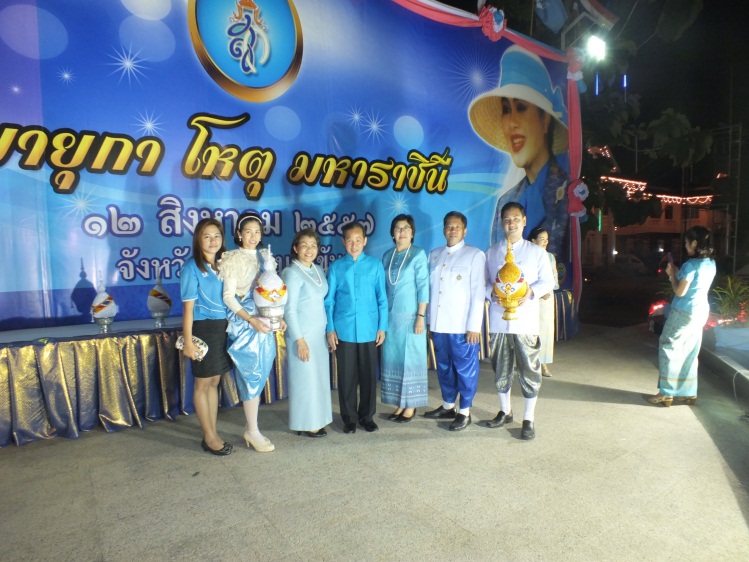 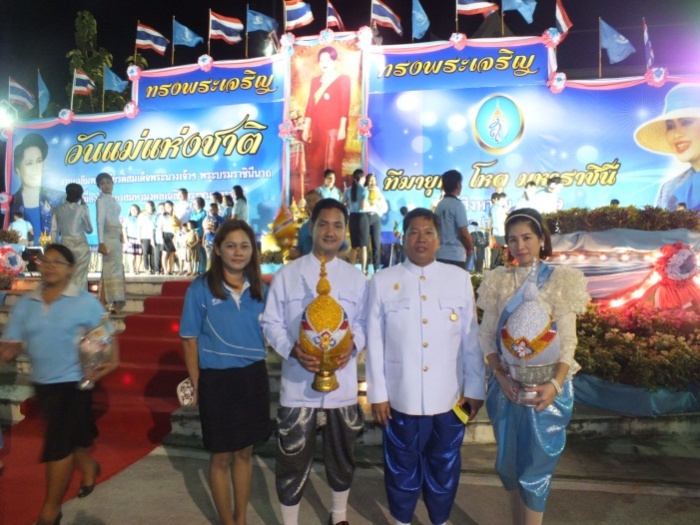 